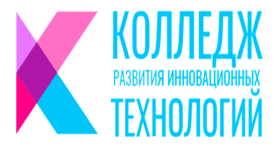 Автономная некоммерческая организацияпрофессионального образования
    «Колледж Развития Инновационных Технологий»(АНО ПО «КРИТ»)ГОРОДСКОЙ ОБРАЗОВАТЕЛЬНЫЙ ПРОЕКТ «Старт в карьеру»                                                                   «УТВЕРЖДАЮ»                                                                                    Директор АНО ПО «КРИТ» Г.А. Абдулкеримов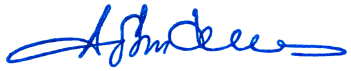 ЛОКАЛЬНЫЙ АКТ №3ПОЛОЖЕНИЕОб организации и проведения итоговой аттестации профессионального обучения по программам профессиональной подготовки  профессий рабочих и должностей служащих в Автономной некоммерческой организациипрофессионального образования
    «Колледж Развития Инновационных Технологий»(АНО ПО «КРИТ»)Бутузова О.Г., руководитель учебно-методической деятельностиОбщие положения    1.1. Настоящее Положение организации и проведения итоговой аттестации лиц от 14 лет до 18 лет, не имеющие основного общего или среднего общего образования (обучающиеся специальных (коррекционных) общеобразовательных школ-интернатов города Москвы), завершающих освоение образовательных программ по профессиям рабочих, должностей служащих в Автономной некоммерческой организации профессионального образования «Колледж Развития Инновационных Технологий» (АНО ПО «КРИТ»), составлено в соответствии с:- Федеральным законом от 29.12.2012 г. №273-ФЗ «Об образовании в Российской Федерации», - Приказом Министерства образования и науки Российской Федерации от 18.04.2013 г. №292 «Об утверждении порядка организации и осуществления образовательной деятельности по основным программам профессионального обучения» (в редакции приказов Минобрнауки России от 21.08.2013 г. №977, от 20.01.2015 г. №17, от 26.05.2015 г. №524, от 27.10.2015 г. №1224),- Постановлением Правительства Москвы от 6 сентября 2011 г. №120-ПП «Об утверждении Государственной программы г. Москвы «Социальная поддержка жителей города Москвы»;  - Постановлением Правительства Москвы от 3 сентября 2019 г. №1128-ПП «Об утверждении порядка предоставления Грантов социально-ориентированным некоммерческим организациям на реализацию проектов, направленных на расширение оказания услуг в социальной сфере в городе Москве»;- Уставом АНО ПО «КРИТ».    1.2. Целью итоговой аттестации профессионального обучения является установление уровня и качества освоения профессиональных компетенций по профессиям рабочих, должностей служащих.    1.3. Итоговая аттестация является обязательной процедурой для лиц, завершившим освоение образовательных программ профессий рабочих, должностей служащих в колледже.     1.4. Положение определяет организацию и проведение итоговой аттестации в форме квалификационного экзамена профессионального обучения лиц, завершившим освоение образовательных программ профессий рабочих, должностей служащих, включая требования итоговой аттестации лицам, привлекаемым к организации и проведению.      1.5. Итоговая аттестация лиц, завершившим освоение образовательных программ профессий рабочих, должностей служащих, осуществляется в форме квалификационного экзамена.    1.6. Лицам, привлекаемым к итоговой аттестации профессионального обучения, во время ее проведения запрещается иметь при себе и использовать средства связи.     1.7. Обязательными элементами проведения итоговой аттестации в форме  квалификационного экзамена являются:- проведение итоговой аттестации на основе графика по каждой профессии рабочих, должностей служащих; - разработка оценочных материалов итоговой аттестации в форме квалификационного экзамена по профессиональным компетенциям освоения образовательных программ профессий рабочих и должностей служащих;- оценка результатов выполненных теоретических и практических заданий осуществляется членами комиссии итоговой аттестации.    1.8. Для лиц, успешно освоившим модули образовательной программы профессиональной подготовки и отказавшихся от продолжения освоения образовательной программы по профессии рабочих, должности служащих обязательной является промежуточная аттестация (дифференцированный зачет).              1.9. Обязательными элементами проведения промежуточной аттестации (дифференцированного зачета) являются:- проведение промежуточной аттестации на основе графика по каждой профессии рабочих  и должностей служащих; - разработка оценочных материалов промежуточной аттестации  (дифференцированного зачета) по профессиональным компетенциям освоения образовательных программ профессий рабочих и должностей служащих;- оценка результатов выполненных теоретических и практических заданий осуществляется преподавателем промежуточной аттестации;- для лиц, получивших зачет по модулям образовательной программы и желающих продолжить профессиональное обучение профессии рабочего и должности служащего, засчитывается промежуточная аттестация.    1.10. Для лиц, успешно сдавших модуль образовательной программы, но отказавшихся от продолжения освоения образовательной программы по профессии рабочих, должности служащих выдается сертификат об освоении модуля профессиональной компетенции.Экзаменационная комиссия     2.1. В целях определения соответствия результатов освоения лицами, завершившими профессиональное обучение по образовательным программам профессий рабочих и должностей служащих, итоговая аттестация проводится экзаменационными комиссиями, которые создаются администрацией колледжа по каждой образовательной программе профессий рабочих, должностей служащих, реализуемой в колледже.    Экзаменационная комиссия формируется из педагогических работников колледжа, лиц, приглашенных из сторонних организаций, в том числе педагогических работников, представителей работодателей или их объединений, направление деятельности которых соответствует области профессиональной деятельности, к которой готовятся лица, завершившие освоение образовательных программ профессий рабочих, должностей служащих;    Состав экзаменационной комиссии утверждается приказом директора колледжа.    2.2. Экзаменационную комиссию возглавляет председатель, который организует и контролирует деятельность экзаменационной комиссии, обеспечивает единство требований, предъявляемых к лицам, завершившим освоение образовательных программ профессий рабочих и должностей служащих.    Председателем экзаменационной комиссии утверждается лицо, не работающее в колледже, из числа:- руководителей или заместителей руководителей организаций, осуществляющих образовательную деятельность, соответствующую области профессиональной деятельности, к которой готовятся лица, завершившие освоение образовательных программ профессий рабочих и должностей служащих;- представители работодателей или их объединений, направление деятельности которых соответствует профессиональной деятельности, к которой готовятся лица, завершившие освоение образовательных программ профессий рабочих и должностей служащих.    2.3. Для лиц, успешно освоившим модули образовательной программы профессиональной подготовки и отказавшихся от продолжения освоения образовательной программы по профессии рабочего и  должности служащего создается комиссия по промежуточной аттестации.              2.4. Экзаменационная комиссия и комиссия промежуточной аттестации действуют в течение периода профессионального обучения.      Формы итоговой аттестации    3.1. Программа итоговой аттестации, методика оценивания результатов, требования к материалам итоговой аттестации, задания и продолжительность итогового экзамена определяются с учетом образовательной программы профессионального обучения и утверждаются на заседании методического совета с участием членов экзаменационной комиссии.        3.2. Формами итоговой аттестации профессионального обучения являются - теоретическая: использование контрольно-измерительных материалов по профессиональным компетенциям освоения образовательных программ профессий рабочих и должностей служащих (выбор теста и устный ответ на представленные вопросы по содержанию образовательной программы);- практическая: выполнение практического задания или защита (презентация) проектно-исследовательской деятельности.     3.3. Темы проектно-исследовательской работы итоговой аттестации определяются преподавателями колледжа, осуществляющих обучение по образовательным программам профессий рабочих и должностей служащих. Лицам, освоившим образовательные программы профессий рабочих и должностей служащих, предоставляется право выбора темы презентации проектно-исследовательской работы. При этом тематика проектно-исследовательской работы должна соответствовать содержанию образовательной программы (приложение 4).     3.4. Колледж обеспечивает проведение предварительной консультации (предварительного инструктажа) лицам, освоившим образовательные программы профессий рабочих и должностей служащих, непосредственно в месте проведения итоговой аттестации.   3.5. Итоговая аттестация профессионального обучения не может быть заменена оценкой уровня подготовки лиц, осваивающих образовательные программы профессий рабочих и должностей служащих, на основе текущего контроля успеваемости и результатов промежуточной аттестации.   3.6. Для лиц, успешно освоившим модули образовательной программы профессиональной подготовки и отказавшихся от продолжения освоения образовательной программы по профессии рабочих и должности служащих  является промежуточная аттестация в форме дифференцированного зачета.   3.7. Итоговая аттестация профессионального обучения по профессиям рабочих и должностям служащих осуществляется в форматах: очно или с использованием информационных образовательных технологий (дистанционно).Порядок проведения итоговой аттестации    4.1. К итоговой аттестации в форме квалификационного экзамена профессионального обучения допускаются лица, которые в полном объеме освоили образовательную программу по конкретной профессии рабочего и должности служащего.    4.2. Программа итоговой аттестации, требования к проведению квалификационного экзамена, а также критерии оценки знаний, доводятся до сведения лицам, выходящим на итоговую аттестацию, не позднее, чем за три месяца до начала итоговой аттестации.    4.3. Проведение квалификационного экзамена по теоретической и практической части проводится на открытых заседаниях экзаменационной комиссии с участием не менее двух третий ее состава  и осуществляется в форматах: очно и с применением информационных образовательных технологий (дистанционно).     4.4. Результаты квалификационного экзамена определяются отметками «отлично», «хорошо», «удовлетворительно», «неудовлетворительно» и объявляются в тот же день после оформления в установленном порядке протоколов заседаний экзаменационных комиссий (приложение 1) в соответствии с критериями оценки итоговой аттестации  (приложение 5).     4.5. По окончании профессионального обучения выдается свидетельство о присвоении квалификации по профессии рабочего и должности служащего.     4.6. В книге выдаваемых документов об образовании и квалификации профессиональной подготовки осуществляется регистрация свидетельств (приложение 2).     4.7. К промежуточной аттестации допускаются лица, успешно освоившие модули образовательной программы профессиональной подготовки и отказавшиеся от продолжения освоения образовательной программы по профессии рабочих и должностей служащих.              4.8. Лицам, успешно сдавшим промежуточную аттестацию (дифференцированный зачет), но отказавшихся от продолжения освоения образовательной программы по профессии рабочих, должности служащих выдается сертификат об освоении модуля профессиональной компетенции.   .4.9. В книге выдаваемых документов о промежуточной аттестации по профессии рабочих и должностей служащих осуществляется регистрация сертификатов (приложение 3).     4.10. Лица, не прошедшие итоговую аттестацию или получившие на итоговой аттестации неудовлетворительные результаты, проходят итоговую аттестацию не ранее, чем через шесть месяцев, после прохождения итоговой аттестации впервые.    4.11. Решение экзаменационной комиссии оформляется протоколом, который подписывается председателем экзаменационной комиссии (в случае отсутствия председателя его заместителем) и членами экзаменационной комиссии и хранится в течение года в архиве образовательной организации.5. Порядок проведения итоговой аттестации для лиц с ограниченными возможностями здоровья    5.1. Для лиц с ограниченными возможностями здоровья итоговая аттестация проводится в колледже с учетом особенностей психофизического развития, индивидуальных возможностей и состояния здоровья (далее – индивидуальные особенности).    5.2. При проведении итоговой аттестации в форме квалификационного экзамена обеспечивается соблюдение следующих общих требований:- создание комфортных условий проведения итоговой аттестации для лиц с ограниченными возможностями здоровья в учебной аудитории; - присутствие в аудитории ассистентов, оказывающих необходимую помощь лицам с учетом их индивидуальных особенностей (занять рабочее место, передвигаться, прочитать и оформить задание, общаться с членами экзаменационной комиссии);- пользование лицам необходимыми техническими средствами при прохождении итоговой аттестации с учетом индивидуальных особенностей;- обеспечение возможности беспрепятственного доступа лицам в аудитории, туалетные и другие помещения, а также их требования в указанных помещениях (наличие пандусов, поручней, расширенных дверных проемов, лифтов, при отсутствии лифтов аудитория должна располагаться на первом этаже, наличие специальных кресел и других приспособлений).       Приложение 1.Протокол итоговой аттестации в форме квалификационного экзаменаАвтономная некоммерческая организация профессионального образования «Колледж Развития Инновационных Технологий»  (АНО ПО «КРИТ») ЭКЗАМЕНАЦИОННАЯ ВЕДОМОСТЬитоговой аттестации в форме квалификационного экзамена обучающихся специальных (коррекционных) общеобразовательных школ-интернатов города Москвы по профессиональной подготовке профессии ________________Дата проведения квалификационного экзамена:    « ___» _____ 20_  г.    Время проведения:Председатель экзаменационной комиссииФИО, должность, наименование организации                       подписьЧлены экзаменационной комиссииФИО, должность, наименование организации                       подписьФИО, должность, наименование организации                       подписьПрисутствовали на итоговой аттестации в форме квалификационного экзамена__________________________________________________Особое мнение экзаменационной комиссии _______________________Протокол промежуточной аттестацииАвтономная некоммерческая организация профессионального образования «Колледж Развития Инновационных Технологий»  (АНО ПО «КРИТ») ВЕДОМОСТЬ ПРОМЕЖУТОЧНОЙ АТТЕСТАЦИИпромежуточной аттестации в форме дифференцированного зачета обучающихся специальных (коррекционных) общеобразовательных школ-интернатов города Москвы по профессиональной подготовке профессии _____________Дата проведения промежуточной аттестации:    «__»______  20__  г.    Время проведения:Преподаватель промежуточной аттестации ФИО, должность, наименование организации                       подписьЧлены промежуточной аттестацииФИО, должность, наименование организации                       подписьФИО, должность, наименование организации                       подписьПрисутствовали на промежуточной аттестации в форме дифференцированного зачета_________________________________Приложение 2.РЕГИСТРАЦИЯ СВИДЕТЕЛЬСТВв книге выдаваемых документов профессиональной подготовкиПриложение 3.РЕГИСТРАЦИЯ СЕРТИФИКАТОВв книге выдаваемых документов о промежуточной аттестации профессиональной подготовкиПриложение 4.ПРОЕКТНО-ИССЛЕДОВАТЕЛЬСКАЯ ДЕЯТЕЛЬНОСТЬ     Проектно-исследовательская деятельность является одной из форм организации учебной деятельности, развития компетенций, повышения качества образования. Проектная деятельность является одним из методов развивающего (личностно-ориентированного) обучения, направлена на развитие самостоятельных исследовательских умений (постановка проблемы, сбор и обработка информации, проведение экспериментов, анализ полученных результатов), творческих индивидуальных способностей, возможностей и логического мышления, объединяет знания, полученные в ходе образовательного процесса (метапредметность), и приобщает к конкретным жизненным проблемам.      Цель проектно-исследовательской деятельности – развитие у подростков и молодежи креативного, когнитивного и коммуникативного потенциала личности; формирование навыков различных компетенций и самостоятельного поиска решений проблемы.      Задачи проектно-исследовательской деятельности в образовательном процессе:обучение планированию (обучающийся должен уметь четко определять цели и задачи, обозначать основные этапы выполнения работы);формирование навыков сбора и обработки информации, материалов (обучающийся должен уметь выбрать подходящую информацию и правильно ее использовать);развитие критического мышления и способности к анализу информации;развитие умения составлять письменный отчет о самостоятельной работе над проектом/исследованием (составлять план работы, грамотно презентовать информацию, соблюдать правила оформления работ, оформление сносок и пр.);формирование позитивного отношения и проявление самостоятельности к проектной и исследовательской работе;создание условий для успешной социальной адаптации молодежи.      Руководителем проекта является педагогический работник, координирующий и курирующий обучающегося в период работы над проектом и помогает оформлять дизайн-папку и презентацию проекта.       Представление проектно-исследовательской деятельности на итоговой аттестации в форме квалификационного экзамена основывается на двух этапах: разработка дизайн-папки и презентация (показ) выполненного проекта.ТРЕБОВАНИЯ РАЗРАБОТКИ ДИЗАЙН-ПАПКИ      Дизайн-папка является письменным представлением разработанного проекта, которая имеет структуру:Титульный лист содержит необходимые сведения о проблеме (проекте), об авторе и руководителе проекта:образовательная организация (полное название) _________________формулировка (название) проекта _______________выполнил проект (обучающийся/студент) ФИО ______________класс/курс ________ФИО руководителя проекта ____________________________город __________________Содержание представляет перечисление входящих в проект основных этапов: введение (актуальность, цель и задачи проблемы); первая глава – основная часть, посвященная раскрытию проблемы; вторая глава – практическая часть; заключение – выводы и результаты; список литературы; приложения – наглядность, таблицы и диаграммы. Введение актуализирует выбранную проблему. Необходимо указание актуальности, цели и задач выбранной темы проекта; плана выполнения проекта с указанием этапов; описания выбранных методов и подробных способов решений; сроки выполнения этапов; описание проектного продукта. Первая глава – теоретическая часть, в которой раскрываются основы выполнения проекта, анализ принятых решений и сравнительная характеристика имеющихся аналогов. Вторая глава – практическая часть, в которой описывается ход работы, обосновываются принятые решения, анализ процессов всех этапов выполнения проекта, обоснование используемых ресурсов и результат самостоятельного поиска. Заключение - оценка результата проекта (выполнение цели и поставленных задач; анализ полученных результатов и вывод о допущенных ошибках; перспективы дальнейшей работы по данной проблеме; вывод и указание индивидуальной точки зрения на затронутые проблемы проекта; подведение конкретного итога выполненной работы). Список литературы содержит необходимые обоснованные источники про выбранной теме проекта с приложением интернет-ресурсов. Приложения содержат достаточные наглядные сведения для представления этапов проекта: иллюстрации, графики наблюдений,   анкеты, таблицы, сравнительные характеристики, чертежи, схемы, диаграммы и др.ТРЕБОВАНИЯ К ПРЕЗЕНТАЦИИ ПРОЕКТНО-ИССЛЕДОВАТЕЛЬСКОЙ ДЕЯТЕЛЬНОСТИ      Участие подростков и молодежи в проектно-исследовательской деятельности является проявлением самостоятельности принятых решений и представление индивидуального информационного поиска в разработке продукта проекта. Презентация проекта является завершением выполненной работы и может быть представлена на итоговой аттестации в форме квалификационного экзамена:1. Презентация представленного проекта по выбранной теме не должна превышать более 15 слайдов.2. На первом слайде указывается:название выбранной темы, название образовательной организации,количество участников с указанием класса,фамилия, имя и отчество руководителя.3. На втором слайде указывается целеполагание: актуализация цели проекта в современной ситуации,формулировка конкретных задач с учетом аргументации выбранной темы.  4. На третьем и четвертом слайдах указывается ресурсное обеспечение проекта: описание ключевых этапов выполнения проекта,общий план разработки продукта проекта,указание применения основных методов и средств разработки продукта проекта.5. Следующие слайды посвящены содержанию выбранной темы проекта:аргументированное краткое описание поэтапного выполнения проекта на основании плана,минимальное сопровождение каждого этапа наглядными изображениями (фото, рисунки, схемы и др.), отражающими суть представленной информации.  6. Два последних слайда отражают конкретные выводы по результатам представленного проектного продукта, имеющего практическую значимость.7. Качество представленной презентации проекта: выбор шрифта, использование стиля и дизайна слайдов, наполнение и формирование слайдов достаточной (не перенасыщенной, корректной) информацией,уровень осведомленности обзора информации на эффективное восприятие презентации,практическая значимость продукта проекта.        ТРЕБОВАНИЯ К ПРОЕКТНО-ИССЛЕДОВАТЕЛЬСКОЙ РАБОТЕФ.И.О.___________________________________________________________Название проектно-исследовательской работы _________________________Ф.И.О. руководителя _________________________________________Приложение 5.Критерии оценки итоговой аттестации в формате квалификационного экзамена     Выставление отметки за теоретическую и практическую части итоговой аттестации в форме квалификационного экзамена:Отметка «5» ставится в том случае, если обучающийся выполнил теоретическое задание (ответы на тесты или вопросы билета) и практическое задание в соответствии с уровнем обученности и освоением общих компетенций и профессиональных компетенций по профессиям рабочих и должностям служащих. Отметка «4» ставится в том случае, если обучающийся овладел программным материалом, выполнил теоретическое задание (ответы на тесты или вопросы билета) и практическое задание, но в двух-трех пунктах теста или вопроса и практического задания решение не было исчерпывающим.Отметка «3» ставится в том случае, если обучающийся овладел программным материалом, но выполнил теоретическое задание (ответы на тесты или вопросы билета) и практическое задание неуверенно, требует постоянной помощи, допускает грубые ошибки при выполнении задания.Отметка «2» ставится в том случае, если обучающийся не выполнил более половины теоретического задания (ответы на тесты или вопросы билета) и практического задания, не владеет общими компетенциями и профессиональными компетенциями по профессиям рабочих и должностям служащих.№Название экзаменационной работы/ № билета Фамилия, имя, отчество обучающихсяЭкзаменационная отметкаПодпись экзаменатора№Название экзаменационной работы/№ билета Фамилия, имя, отчество обучающихсяРезультат (зачет)                     Подпись преподавателя№Фамилия, имя, отчество Номер свидетельстваПодпись№Фамилия, имя, отчество Номер сертификатаПодписьОсновные этапы Содержание   ЦелеполаганиеАргументированность актуальности проекта ЦелеполаганиеКонкретная постановка цели проекта ЦелеполаганиеФормулировка конкретных задачАнализ существующих решений и методовПриведение  анализа области исследования с указанием на актуальные источники, отражающие современное представление рассматриваемой проблемы Анализ существующих решений и методовОформление ссылок источников в соответствии с требованиями.
Список литературных источников и интернет-ресурсовМетодика исследовательской деятельностиУказание методов исследованияМетодика исследовательской деятельности Описание методов исследованияМетодика исследовательской деятельностиПлан исследованияМетодика исследовательской деятельностиСхема экспериментаКачество результатаЭтапы проведения исследованияКачество результатаОписание полученных результатов, их достоверностьКачество результатаОбоснование выводов Качество результатаПоказ значения полученного результата по отношению к результатам предшественников в данной областиСамостоятельность, индивидуальный вклад в исследование (презентация проекта)Понимание сути исследования, личный конкретный вклад и его значение в получении результата исследованияСамостоятельность, индивидуальный вклад в исследование (презентация проекта)Ориентация в предметной области исследования, что позволяет уверенно обсуждать положение дел по изучаемому вопросуСамостоятельность, индивидуальный вклад в исследование (презентация проекта)Определение дальнейшего направления развития исследованияКритерий руководителяПредставленная работа действительно содержит значимые для науки результаты (имеет теоретическую/ практическую значимость), может быть представлена на научных конференциях, и рекомендовано подготовить на её основе научные публикации.